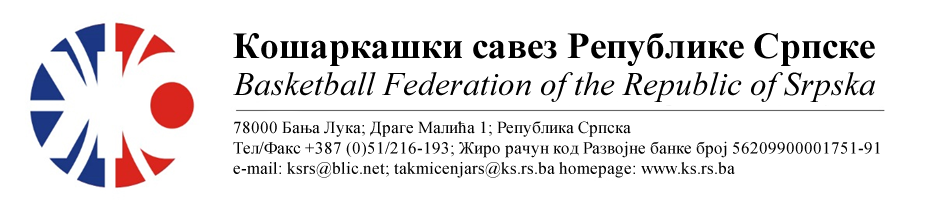 КУП РЕПУБЛИКЕ СРПСКЕ- МУШКАРЦИ
СЕЗОНА 2022/2023НАПОМЕНА: Службена лица су обавезна одмах, а најкасније у року 24 часа потврдити делегирање.Делегати образац бр.3 достављајудо 15:00 следећег дана након одигране утакмице на е-маил :komesar@ks.rs.ba .Трошкове превоза службених лица обрачунавати по цијени горива 0,56КМ04.КК БОРАЦ WWIN КК БУДУЋНОСТ ПРОЛАБМјестоДворанаТерминДелегат: Зечевић ЗдравкоДелегат: Зечевић Здравко1. Јованић Бојан2. Стојанчевић Горан3. Папаз ДанијелБања ЛукаСД Борик15.02.202317:00Бијељина,10.02.2023.КОМЕСАР ТАКМИЧЕЊАМиодраг Ивановић ср.